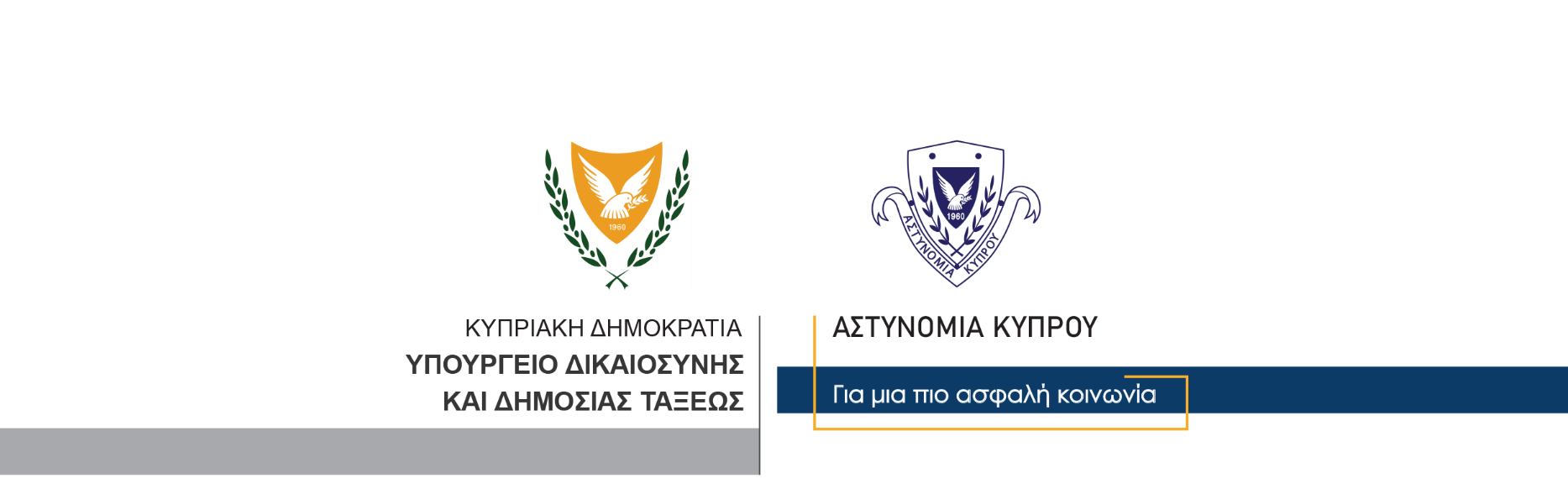 4 Φεβρουαρίου, 2021  Δελτίο Τύπου 1Σύλληψη 35χρονου σχετικά με διερευνώμενη υπόθεση κατάσχεσης μεγάλης ποσότητας κάνναβης και βεγγαλικών Το Αστυνομικό Δελτίο αρ. 4 ημερομηνίας 18/12/2020 είναι σχετικό Συνελήφθη χθες βάσει δικαστικού εντάλματος και τέθηκε υπό κράτηση, 35χρονος κάτοικος της επαρχίας Λεμεσού για διευκόλυνση των ανακρίσεων σχετικά με διερευνώμενη υπόθεση κατάσχεσης μεγάλης ποσότητας κάνναβης και βεγγαλικών. Συγκεκριμένα, στις 17/12/2020, μετά από συντονισμένη επιχείρηση της ΥΚΑΝ στη Λεμεσό, εντοπίστηκαν και κατασχέθηκαν 35 κιλά κάνναβης και πέραν των 300 κιλών βεγγαλικών και εκρηκτικών υλών. Για την υπόθεση είχαν συλληφθεί τέσσερα πρόσωπα ηλικίας 33, 35, 38 και 43 ετών και τέθηκαν υπό κράτηση για διευκόλυνση των ανακρίσεων. Το Αστυνομικό Δελτίο αρ. 4 ημερομηνίας 18/12/2020 είναι σχετικό. Κλάδος ΕπικοινωνίαςΥποδιεύθυνση Επικοινωνίας Δημοσίων Σχέσεων & Κοινωνικής Ευθύνης